Protocole d’encadrement et de sécurité pour la Randonnée en MontagneLa fiche de l’encadrant à avoir sur soiAVANT LA RANDONNEEPENDANT LA RANDONNEEOrganisation : Une réunion est organisée en présence de l’ensemble des intervenants (IEB, AMM, AVS, ATSEM…) et le professeur de la classe.Le protocole d’encadrement y est présenté.Le directeur de l’école sait où se déroule la sortie, l’autorise, a la liste des élèves et le taux d’encadrement (adultes/élèves).Application règlementaire de la Circulaire départementale 2022.Equipement des élèves : Vêtements et chaussures adaptés à la pratique et à la météo. Sac à dos, eau, lunettes de soleil (indice mini 3), casquettes, crème solaire, nourriture. Gestion du groupe : Liste d’appel des élèves sur papier et sur soi.Numéro du responsable pédagogique.Respect des taux d’encadrement.Connaître la procédure en cas d’accident : Protéger ; Alerter ; Secourir. (P.A.S)Connaître la conduite à tenir si arrivée des secours héliportés.Equipement de l’encadrant :Téléphone portable chargé avec une application GPS.Carte, boussole, couverture de survie, trousse de secours, nourriture, eau, crème solaire, GPS, Sifflet.Téléphone des secours : 15 ; 18 ; 17 ; 112 ; 114 (SMS).Connaissance des caractéristiques de la sortie :Reconnaitre l’itinéraire quelques jours précédant la sortie afin d’identifier les difficultés selon 4 critères : Durée ; Effort ; Technicité ; Risque.Météo du jour.Connaissance du balisage, des difficultés et de la classification de la sortie en « Randonnée » ou « Promenade » (Cf. Circulaire Départementale).Identifier un ou plusieurs accès faciles à un point de secours.  Connaissance de l’itinéraire : sens de la boucle, distance, dénivelé, pente, difficultés, obstacles, itinéraires de repli, points de rencontres, refuges, etc.Horaires et rdv de retour.Connaître le numéro de téléphone du transporteur.Responsabilités civiles et pénales : Chaque encadrant engage ses responsabilités civiles et pénales quand il prend un groupe en charge.Tous les encadrants doivent être formés et informés.Connaissances des règles liées à la pratique de la Randonnée en montagne : Prendre la météo du jour et son évolution.Savoir orienter une carte ; savoir s’orienter et cheminer avec une carte.Connaître et diffuser ses coordonnées GPSSignal de détresse : 3 ou 6 coups de sifflet suivis par une minute de pause.Conduite à tenir en cas d’accident : Protéger ; Alerter ; Secourir (P. A. S).Conduite à tenir avant l’arrivée des secours héliportés : Y ; Rien de volant ; Distance.Anticiper la déshydratation et les dépenses énergétiques.Respecter les taux d’encadrement minimum lors des activités sportives renforcées définis dans la Circulaire du 6 octobre 2017Savoir renoncer. 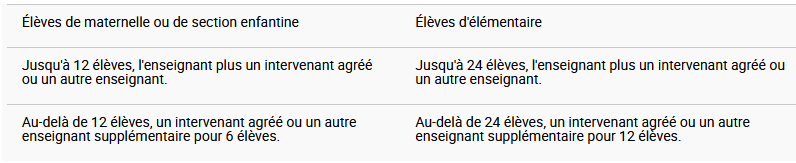 Le cheminement : Les points de départ et d’arrivée sont déterminés et connus des encadrants.La vitesse de déplacement du groupe prend en considération, les compétences des élèves, la nature du terrain, la météo. Anticiper les particularités du parcours pour adapter et réguler sa vitesse.L’encadrant se positionne de telle sorte à avoir un visuel permanent sur le groupe.Les horaires sont connus et respectés en prenant une margeChoix des zones d’évolution :	Définir des itinéraires en fonction des conditions météorologiques, de la taille du groupe, du niveau des élèves.Sous-estimer ses propres compétences et celles des élèves, surestimer les ennuis éventuels. Faire un bilan enseignants et encadrants : éléments positifs,, difficultés rencontrées, besoin de formation complémentaire….Les questions à se poser.Est-ce que : OUINONJ’ai la liste de mes élèves ?Les élèves sont tous équipés de :  chaussures adaptées, tenue de marche, eau, crème solaire, casquette/chapeau, lunettes, veste coupe-vent, sac à dos ?J’ai le matériel recommandé pour sécuriser la randonnée : téléphone chargé, Application GPS ou GPS, trousse de secours, boussole, carte,  eau, nourriture,sifflet ?J’ai fait une reconnaissance récente de l’itinéraire ?Je suis informé de la météo montagne du jour ?Je suis capable de communiquer mes coordonnées GPS au secours ?Je connais l’itinéraire emprunté et les points de rassemblements ?Je suis informé que j'engage mes responsabilités.Nom PrénomContre-indication médicaleNuméro de Tél du responsable Numéro de Tél du responsable Numéro de Tél du refugeNuméro de Tél du refuge